ТЕХНИЧЕСКАЯ СПЕЦИФИКАЦИЯ
08.05.2012ТЕХНИЧЕСКАЯ СПЕЦИФИКАЦИЯ
08.05.2012Панссари Аква краска для металлических крышПанссари Аква краска для металлических крыш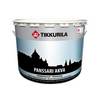  Увеличить 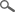 ТИПАкрилатная краска. Увеличить ОБЛАСТЬ ПРИМЕНЕНИЯПодходит для окраски ранее окрашенных алкидной или акрилатной краской поверхностей, а также покрытой промышленным способом тонколистовой стали (PVC, PURAL, PE, ACRYL).
Неокрашенные оцинкованные стальные покрытия, алюминиевые и стальные поверхности необходимо сначала загрунтовать грунтовкой "Ростекс Супер Аква" или "Ростекс Супер". Перед грунтованием алюминиевые поверхности необходимо зашкурить. Увеличить ОБЪЕКТЫ ПРИМЕНЕНИЯПрименяется для металлических крыш и стен, а также таких стальных конструкций, как водосточные трубы и желобы, а также металлические сливы. Увеличить ТЕХНИЧЕСКИЕ ДАННЫЕ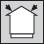 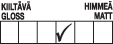 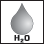 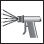 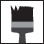 БазисA и CA и CЦветаКолеруется в цвета по каталогу "Краски для металлических крыш" и большинство цветов каталога "Деревянные фасады".Колеруется в цвета по каталогу "Краски для металлических крыш" и большинство цветов каталога "Деревянные фасады".Цветовые каталогиКаталог цветов Краски для металлических крыш и Коллекция цветовых листов "Красивый Дом – готовые цветосочетания для фасада"Каталог цветов Краски для металлических крыш и Коллекция цветовых листов "Красивый Дом – готовые цветосочетания для фасада"Степень блескаПолуматоваяПолуматоваяРасходОк. 8 м²/ л при нанесении одного слоя (при толщине мокрой пленки ок. 100–125 мкм при распылении).Ок. 8 м²/ л при нанесении одного слоя (при толщине мокрой пленки ок. 100–125 мкм при распылении).Тара0,9 л, 2,7 л, 9 л, 18 л.0,9 л, 2,7 л, 9 л, 18 л.РастворительВодаВодаСпособ нанесенияНаносится кистью и распылением. При распылении использовать сопло для распылителя с высоким давлением 0,013'' – 0,017 '' (номинальный угол 40˚–50˚), краска разбавляется, при необходимости, макс. до 10 % по объему.Наносится кистью и распылением. При распылении использовать сопло для распылителя с высоким давлением 0,013'' – 0,017 '' (номинальный угол 40˚–50˚), краска разбавляется, при необходимости, макс. до 10 % по объему.Время высыхания, +23 °C при отн. влажн. воздуха 50 %1–3 часа. Следующий слой рекомендуется наносить через сутки.1–3 часа. Следующий слой рекомендуется наносить через сутки.Сухой остатокОк. 40 %.Ок. 40 %.ПлотностьОк. 1,0 кг/л.Ок. 1,0 кг/л.ХранениеЗащищать от мороза!Защищать от мороза!Код444-серия444-серияСвидетельство о государственной регистрацииСвидетельство о государственной регистрацииСвидетельство о государственной регистрацииИНСТРУКЦИЯ ПО ИСПОЛЬЗОВАНИЮ ИЗДЕЛИЯУсловия при обработкеОкрашиваемая поверхность должна быть сухой и ее температура должна быть выше температуры воздуха, температура воздуха не ниже +10 ºС и относительная влажность воздуха – не выше 80 %. Относительная влажность и температура воздуха, а также скорость ветра сильно влияют на скорость высыхания. 
Температура поверхности не должна превышать +40 ºС во избежание слишком быстрого испарения воды, содержащейся в краске, образования пор, ухудшения адгезии, появления пузырьков и т.д. При ремонтной окраске необходимо избегать условий, при которых краска сохнет слишком быстро (теплая и ветреная погода). 
Время высыхания можно продлить, разбавив краску водой на до 10 %. Разбавление слишком большим количеством воды или проведение работ в нерекомендованных условиях могут вызвать потеки краски на поверхности. Начало окрасочных работ необходимо спланировать таким образом, чтобы пленка успела высохнуть до выпадения вечерней росы. Не проводить окрасочные работы, если ожидается дождь.Окрашиваемая поверхность должна быть сухой и ее температура должна быть выше температуры воздуха, температура воздуха не ниже +10 ºС и относительная влажность воздуха – не выше 80 %. Относительная влажность и температура воздуха, а также скорость ветра сильно влияют на скорость высыхания. 
Температура поверхности не должна превышать +40 ºС во избежание слишком быстрого испарения воды, содержащейся в краске, образования пор, ухудшения адгезии, появления пузырьков и т.д. При ремонтной окраске необходимо избегать условий, при которых краска сохнет слишком быстро (теплая и ветреная погода). 
Время высыхания можно продлить, разбавив краску водой на до 10 %. Разбавление слишком большим количеством воды или проведение работ в нерекомендованных условиях могут вызвать потеки краски на поверхности. Начало окрасочных работ необходимо спланировать таким образом, чтобы пленка успела высохнуть до выпадения вечерней росы. Не проводить окрасочные работы, если ожидается дождь.Предварительная подготовкаРанее окрашенные поверхности / поверхности с нанесенным промышленным способом покрытием из пластика/краски: 
Отслаивающуюся краску и ржавчину удалить скребком или стальной щеткой до степени очистки St 2. Очистить окрашиваемую поверхность от грязи, жира, масла, воска и т.п. загрязнений раствором "Панссарипесу" в соответствии с инструкцией по применению, используя щетку. Тщательно промыть поверхность, желательно, под давлением. Очищенные до голого металла участки загрунтовать противокоррозионной грунтовкой "Ростекс Супер Аква" или "Ростекс Супер". 

Неокрашенные оцинкованные, стальные и алюминиевые поверхности: 
Новую оцинкованную поверхность окрашивать после одного отопительного сезона. 
Ставшие матовыми от атмосферного воздействия, зашкуренные механическим или химическим способом оцинкованные поверхности имеют наилучшую адгезию. 
Удалить ржавчину скребком или стальной щеткой до степени очистки St 2. При необходимости, удалить белую ржавчину щеткой или шлифованием. Удалить грязь, водорастворимые соли, жир и масло моющим средством "Панссарипесу", используя щетку. Затем тщательно промыть чистой водой и дать просохнуть. Перед окрашиванием алюминиевые поверхности следует зашкурить для придания шероховатости. Оцинкованные поверхности и отшлифованные алюминиевые и стальные поверхности загрунтовать противокоррозионной грунтовкой "Ростекс Супер Аква" или "Ростекс Супер". 

Поверхности с нанесенным промышленным способом покрытием из пластика/краски: 
Выясните тип покрытия, состояние и адгезию. Уточните у производителя покрытия возможность произведения ремонтной окраски, и необходимость применения отдельной грунтовки. Ранее окрашенные поверхности / поверхности с нанесенным промышленным способом покрытием из пластика/краски: 
Отслаивающуюся краску и ржавчину удалить скребком или стальной щеткой до степени очистки St 2. Очистить окрашиваемую поверхность от грязи, жира, масла, воска и т.п. загрязнений раствором "Панссарипесу" в соответствии с инструкцией по применению, используя щетку. Тщательно промыть поверхность, желательно, под давлением. Очищенные до голого металла участки загрунтовать противокоррозионной грунтовкой "Ростекс Супер Аква" или "Ростекс Супер". 

Неокрашенные оцинкованные, стальные и алюминиевые поверхности: 
Новую оцинкованную поверхность окрашивать после одного отопительного сезона. 
Ставшие матовыми от атмосферного воздействия, зашкуренные механическим или химическим способом оцинкованные поверхности имеют наилучшую адгезию. 
Удалить ржавчину скребком или стальной щеткой до степени очистки St 2. При необходимости, удалить белую ржавчину щеткой или шлифованием. Удалить грязь, водорастворимые соли, жир и масло моющим средством "Панссарипесу", используя щетку. Затем тщательно промыть чистой водой и дать просохнуть. Перед окрашиванием алюминиевые поверхности следует зашкурить для придания шероховатости. Оцинкованные поверхности и отшлифованные алюминиевые и стальные поверхности загрунтовать противокоррозионной грунтовкой "Ростекс Супер Аква" или "Ростекс Супер". 

Поверхности с нанесенным промышленным способом покрытием из пластика/краски: 
Выясните тип покрытия, состояние и адгезию. Уточните у производителя покрытия возможность произведения ремонтной окраски, и необходимость применения отдельной грунтовки. ОкраскаПредварительно подготовленную поверхность (см. пункт "Предварительная подготовка") окрасить 1–2 слоями краски "Панссари Аква". При окраске стремиться получить покрытие с толщиной пленки 50–80 мкм. Большое значение имеет выбор правильной кисти. Крыши на основе профилей рекомендуется окрашивать распылением. 
Окрашенную поверхность можно сделать менее скользкой, добавив в краску порошок "Лиукуэсте" в соотношении 1/3 л порошка на 10 л краски. При использовании порошка "Лиукуэсте" окраска должна производится в два слоя, из которых во второй слой добавляется порошок "Лиукуэсте". 

Ремонтная окраска: 
Ремонтную окраску поверхности, окрашенной краской для металлических крыш "Панссари Аква", можно производить краской "Панссари Аква". Предварительно подготовленную поверхность (см. пункт "Предварительная подготовка") окрасить 1–2 слоями краски "Панссари Аква". При окраске стремиться получить покрытие с толщиной пленки 50–80 мкм. Большое значение имеет выбор правильной кисти. Крыши на основе профилей рекомендуется окрашивать распылением. 
Окрашенную поверхность можно сделать менее скользкой, добавив в краску порошок "Лиукуэсте" в соотношении 1/3 л порошка на 10 л краски. При использовании порошка "Лиукуэсте" окраска должна производится в два слоя, из которых во второй слой добавляется порошок "Лиукуэсте". 

Ремонтная окраска: 
Ремонтную окраску поверхности, окрашенной краской для металлических крыш "Панссари Аква", можно производить краской "Панссари Аква". Очистка инструментовРабочие инструменты промыть водой. Слегка затвердевшую краску можно смыть моющим средством для кистей "Пенсселипесу".Рабочие инструменты промыть водой. Слегка затвердевшую краску можно смыть моющим средством для кистей "Пенсселипесу".УходЗагрязненную поверхность можно очищать не ранее, чем через 1 месяц после окраски, моющим раствором "Хуолтопесу" (1 часть "Хуолтопесу" на 10 частей воды). Пятна и сильнозагрязненные поверхности можно очищать сильным раствором (1 часть "Хуолтопесу" на 1 часть воды). После очистки промыть поверхность чистой водой и дать высохнуть.Загрязненную поверхность можно очищать не ранее, чем через 1 месяц после окраски, моющим раствором "Хуолтопесу" (1 часть "Хуолтопесу" на 10 частей воды). Пятна и сильнозагрязненные поверхности можно очищать сильным раствором (1 часть "Хуолтопесу" на 1 часть воды). После очистки промыть поверхность чистой водой и дать высохнуть.ОХРАНА ТРУДА Состав краски не предполагает особых мер предосторожности. На продукт имеется паспорт техники безопасности.Паспорт техники безопасности Состав краски не предполагает особых мер предосторожности. На продукт имеется паспорт техники безопасности.Паспорт техники безопасности Состав краски не предполагает особых мер предосторожности. На продукт имеется паспорт техники безопасности.Паспорт техники безопасности Состав краски не предполагает особых мер предосторожности. На продукт имеется паспорт техники безопасности.Паспорт техники безопасности ОХРАНА ОКРУЖАЮЩЕЙ СРЕДЫ И УТИЛИЗАЦИЯ ОТХОДОВЖидкие остатки передать в место сбора вредных отходов. Пустые, сухие банки можно вывезти на свалку – соблюдать местное законодательство. Жидкие остатки передать в место сбора вредных отходов. Пустые, сухие банки можно вывезти на свалку – соблюдать местное законодательство. ТРАНСПОРТИРОВКАVAK/ADR -VAK/ADR -